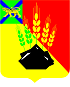 КОНТРОЛЬНО-СЧЕТНАЯ КОМИССИЯМИХАЙЛОВСКОГО МУНИЦИПАЛЬНОГО РАЙОНА РАСПОРЯЖЕНИЕ07.10.2022 г.                           с. Михайловка                                        № 66-ра О внесении изменений в распоряжение Контрольно-счетной комиссии Михайловского муниципального района от 14.01.2022 г № 7-ра «Об утверждении плана работы Контрольно-счетной комиссииМихайловского муниципального района»В соответствии со ст.12 Федеральным законом от 07.02.2011 № 6-ФЗ «Об общих принципах организации и деятельности контрольно-счетных органов субъектов Российской Федерации и муниципальных образований», ст.12 Положения о Контрольно-счетной комиссии Михайловского муниципального района, утвержденного решением Думы Михайловского муниципального района от 28.10.2021 № 135, обращениями Главы Михайловского муниципального района-Главы администрации района от 30.09.2022 № 4515/А/19-6, председателя Думы Михайловского муниципального района от 30.09.2022 № 106  Внести изменения в план работы Контрольно-счетной комиссии Михайловского муниципального района на 2022 год (Далее-План работы):   Пункт 2.5, 2.6 Плана работы исключить.  Пункты  2.9. считать пунктами 2.5. соответственно.Добавить в пункт 2 подпункт 6 «Проверка целевого и эффективного использования средств субсидии на иные цели, не связанных с выполнением муниципального задания из бюджета Михайловского муниципального района, предоставленных в соответствии с соглашением от 01.10.2021г № Васи.53  Муниципальному дошкольному образовательному бюджетному учреждению детский сад № м2 «Василек» с. Первомайское Михайловского муниципального района»Добавить в пункт 2 подпункт 7 «Проверка целевого и эффективного использования средств субсидии на иные цели, не связанных с выполнением муниципального задания из бюджета Михайловского муниципального района, предоставленных в соответствии с соглашением от Муниципальной бюджетной организации дополнительного образования «Детско-Юношеской спортивной школы» с. Михайловка Михайловского муниципального района». Настоящее распоряжение вступает в силу с момента его подписания. Контроль за выполнением настоящего распоряжения оставляю за собой.            Председатель                                                         Л.Г. Соловьянова